TPGES POST-OBSERVATION DOCUMENT for PEER OBSERVATION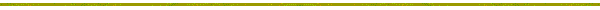 For each of the following standards, reflect on the lesson that was observed using the following guiding questions to focus your reflections: TeacherEmployee ID#SchoolGrade Level/Subject(s)Peer ObserverDate of ConferenceIn general, how successful was the lesson?  Did the students achieve the learning targets?  How do you know, and what will you do for those students who did not?In addition to the student work witnessed by the observer, what other student work samples, evidence or artifacts assisted you in making your determination for question one?To what extent did classroom procedures, student conduct, and physical space contribute to or hinder student learning?Did you depart from your plan? If so, how and why? If you had an opportunity to teach this lesson again to the same group of students, what would you do differently, and why?What do you see as the next step(s) in your professional growth for addressing the needs you have identified through personal reflection?